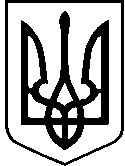 УКРАЇНАЖИТОМИРСЬКА МІСЬКА РАДАДепутат місцевої ради періодично, але не рідше одного разу на рік, зобов'язаний звітувати про свою роботу перед виборцями відповідного виборчого округу, об'єднаннями громадян. Рада визначає орієнтовні строки проведення звітів депутатів місцевої ради перед виборцями.Звіт депутата місцевої ради повинен містити відомості про його діяльність у раді та в її органах, до яких його обрано, а також про його роботу у виборчому окрузі, про прийняті радою та її органами рішення, про хід їх виконання, про особисту участь в обговоренні, прийнятті та в організації виконання рішень ради, її органів, а також доручень виборців виборчого округу.(Із ст.16 Закону України «Про статус депутатів місцевих рад»)ЗВІТДЕПУТАТАЖИТОМИРСЬКОЇ МІСЬКОЇ РАДИ7 скликання Єремейчука Костянтина Юрійовича Про виконану роботу за період 2017 рокуПеред громадою міста Житомира31.12.2017  №1                                                                                                                  м. ЖитомирУ звітному періоді, як депутат Житомирської міської ради представляю інтереси територіальної громади виборців м. Житомира, виконуючи їх доручення в межах повноважень та беру активну участь у здійсненні місцевого самоврядування.Одним із основних обов'язків своєї діяльності, як депутата міської ради, вважаю участь у пленарних засіданнях міської ради та роботу в постійній комісії, а тому на особистому та постійному контролі тримаю рішення міської ради з питань, що належать до повноважень комісії.На момент подачі даного Звіту протягом 7 скликання було призначено та проведено 14 пленарних засідань сесій Житомирської міської ради. На  10  призначених пленарних засіданнях сесій був присутній, ознайомлений з матеріалами та готовий до розгляду питань порядку денного.Протягом звітного періоду регулярно був присутній на засіданнях постійної комісії з питань містобудування, архітектури та землекористування, комісії у справах використання нежитлових приміщень комунальної власності міста Житомира. Важливою складовою у здійсненні депутатської діяльності вважаю роботу з виборцями, людьми всіх категорій незалежно від віку і зайнятості на тій чи іншій роботі, забезпечення своєчасного, обґрунтованого вирішення звернень та скарг громадян, вивчення причин, які породжують скарги, і внесення своїх пропозицій до відповідних органів влади щодо їх усунення. За допомогою мого реагування на звернення та скарги було вирішено наступні питання: - ремонт покриття по вул. О. Олеся та вул. Ворошилова;- видалення аварійних дерев, що знаходились біля житлового будинку № 239- б по вул. Покровській;- ремонт асфальтобетонного покриття прибудинкової території по вул. Гранітна, 4-а;- ремонт асфальтобетонного покриття під'їзної дороги до дитячої поліклініки за адресою: вул. Тараса Бульби - Боровця, 6.В результаті отриманих звернень та вжитих заходів вирішено ряд проблемних питань мешканців. Забезпечений розгляд заяв та звернень виборців. Постійно проводилася робота щодо вирішення проблемних питань. Прийнято та розглянуто по суті 77 звернень громадян.Прийом громадян відбувається у понеділок 15:00 – 17:00, п’ятниця 15:00 – 17:00 за адресою : вул. Покровська, 52. Представляючи інтереси територіальної громади виборців м. Житомира та  виконуючи їх доручення в межах повноважень, станом на подання звіту, мною було виконано та зроблено:✓Придбано планшет для хлопчика з особливими потребами Івана Рибчинського в рамках благодійного телепроекту "Промінь надії";✓Встановлено спортивний дитячий майданчик з ігровими елементами за адресою вул. Гранітна, 4-а;✓Ремонт дерев'яної огорожі мешканці мого виборчого округу за адресою вул. Покровська, 144;✓Надання допомоги людям похилого віку;✓Привітання з днем вчителя колективи шкіл № 16 та №28;✓Організовано перегляд фільму «Кіборги» для студентів Житомирського державного університету імені. І.Я. Франка;Привітання людей похилого віку з Новим роком та Різдвом Христовим.За рахунок депутатських коштів передбачених для забезпечення потреб виборчого округу мною було спрямовано:✓15 000 для надання матеріальної допомоги громадянам;✓20 000 допомога Житомирському міському територіальному центру; ✓10 000 ЖЦРД 41- придбання лінолеуму;✓10 000 придбання ноутбуку для Житомирського державного університету;✓10 000 Ремонт у ЗОШ № 27;Окрім того, постійно приймаю участь у соціальному житті міста та долучаюсь до благодійних проектів міста.Серед таких можна назвати:співпраця з ЗОШ № 16 та №28;співпраця з Житомирським міським територіальним центром соціального обслуговування міської ради;співпраця з благодійним  фондом «Все робимо самі».прийняв участь у голосуванні за найкращі проектні пропозиції «Бюджета участі».Депутат Житомирської міської ради                                     Єремейчук К.Ю.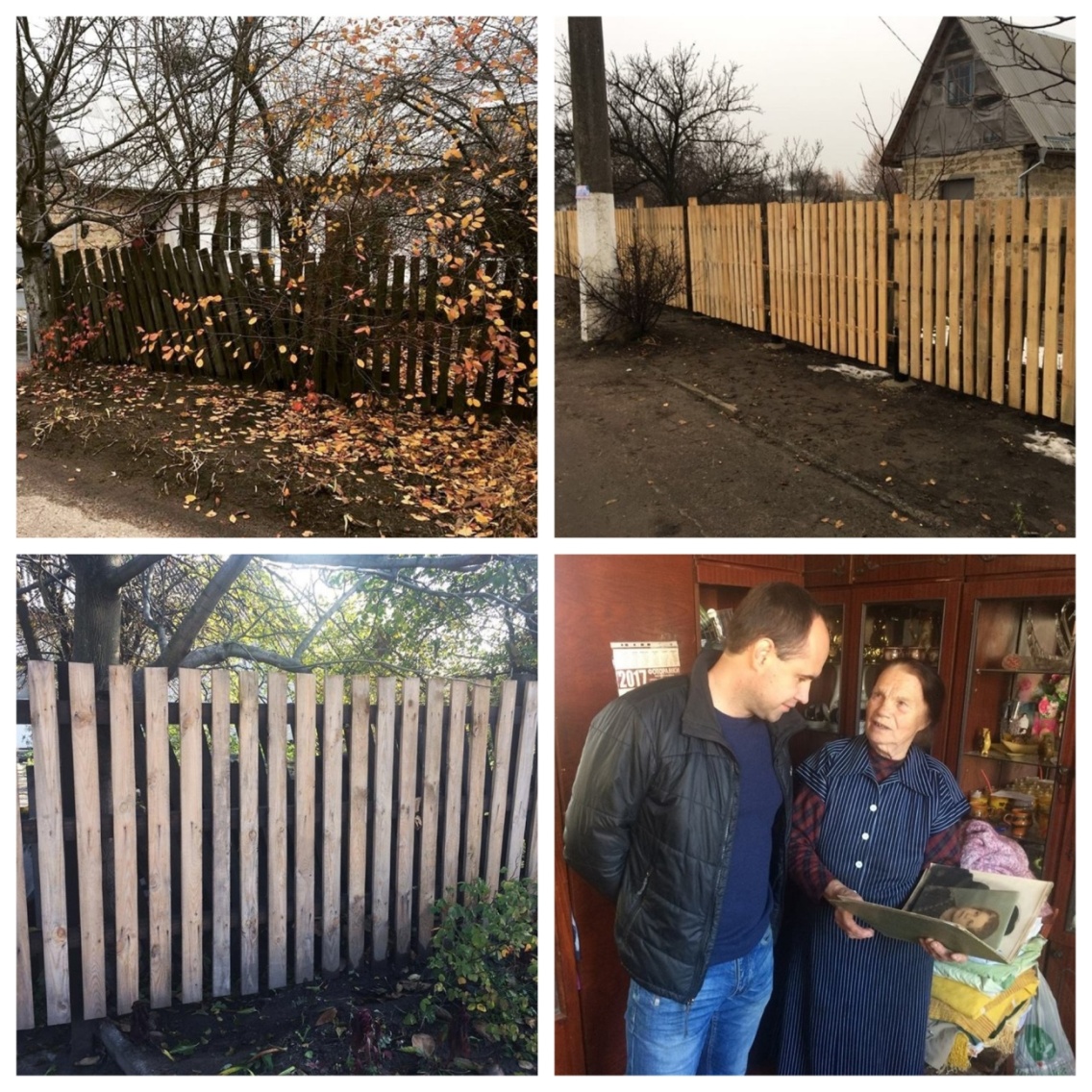 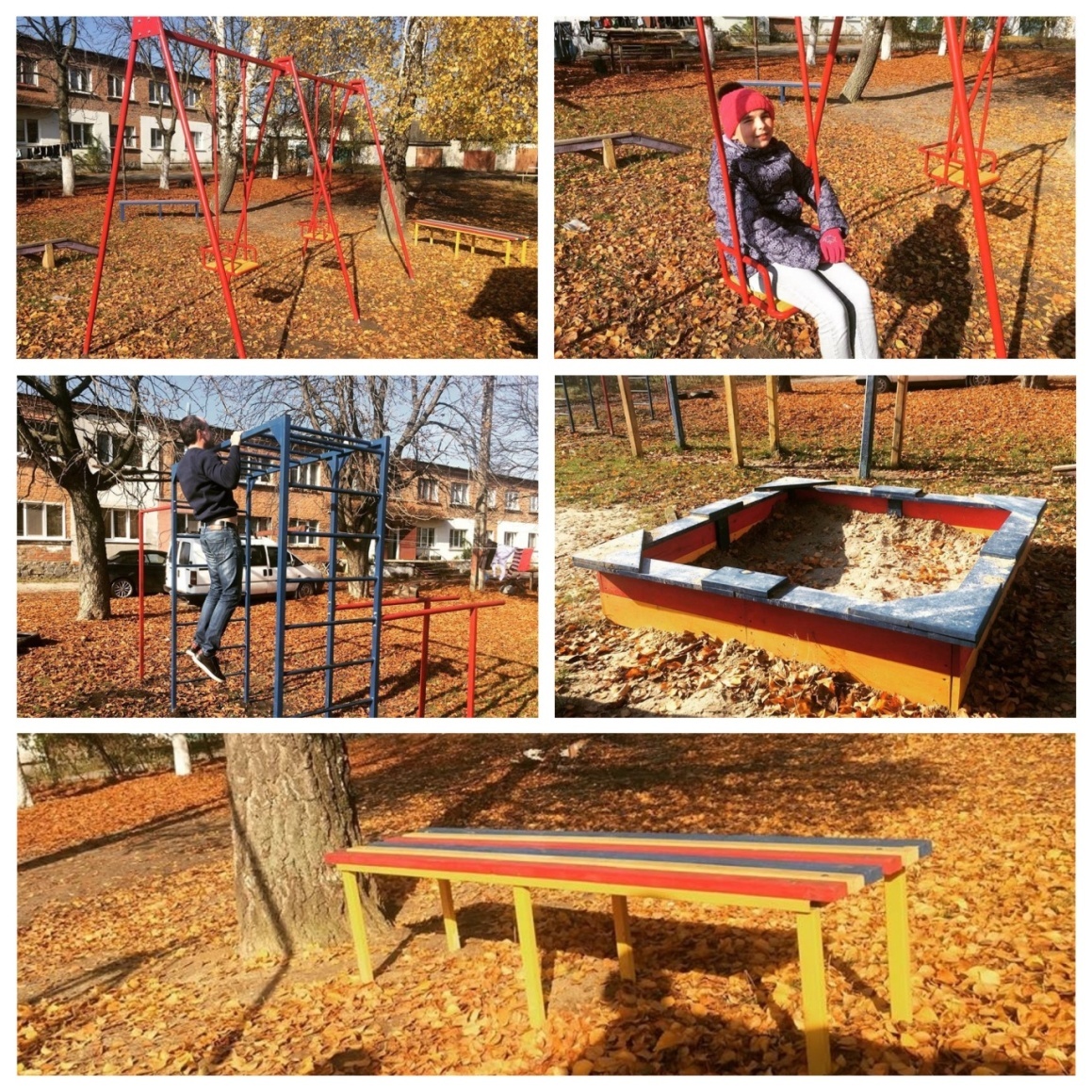 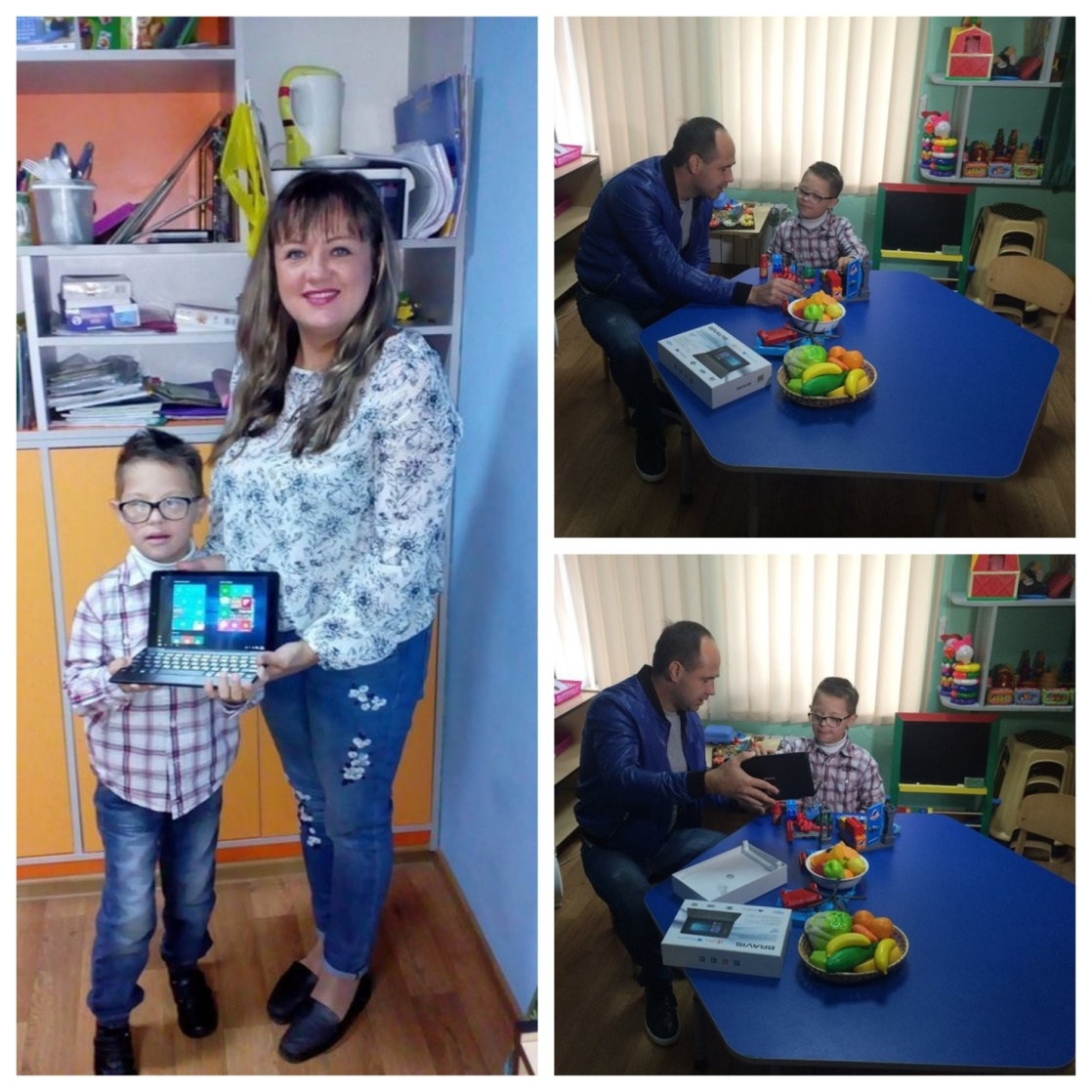 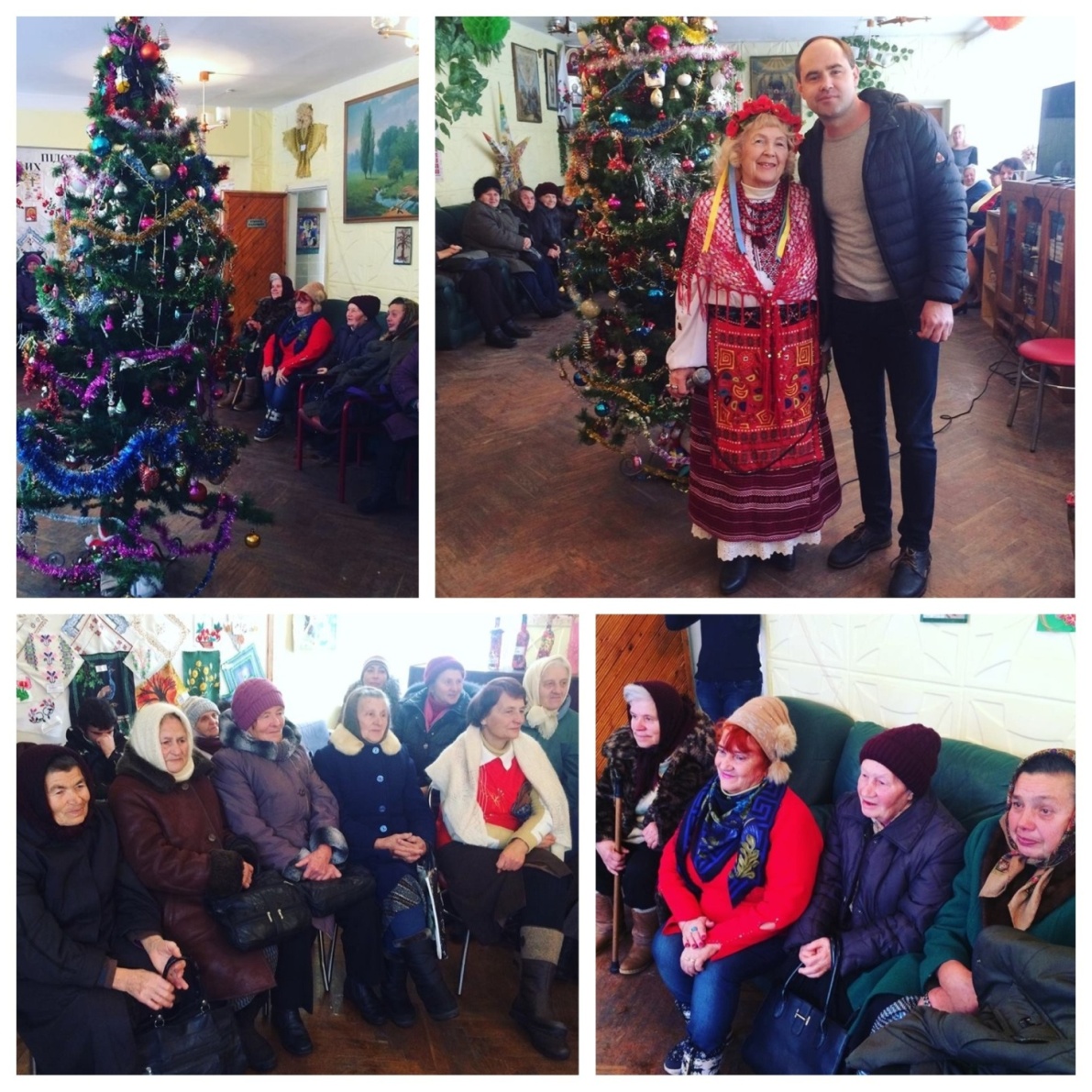 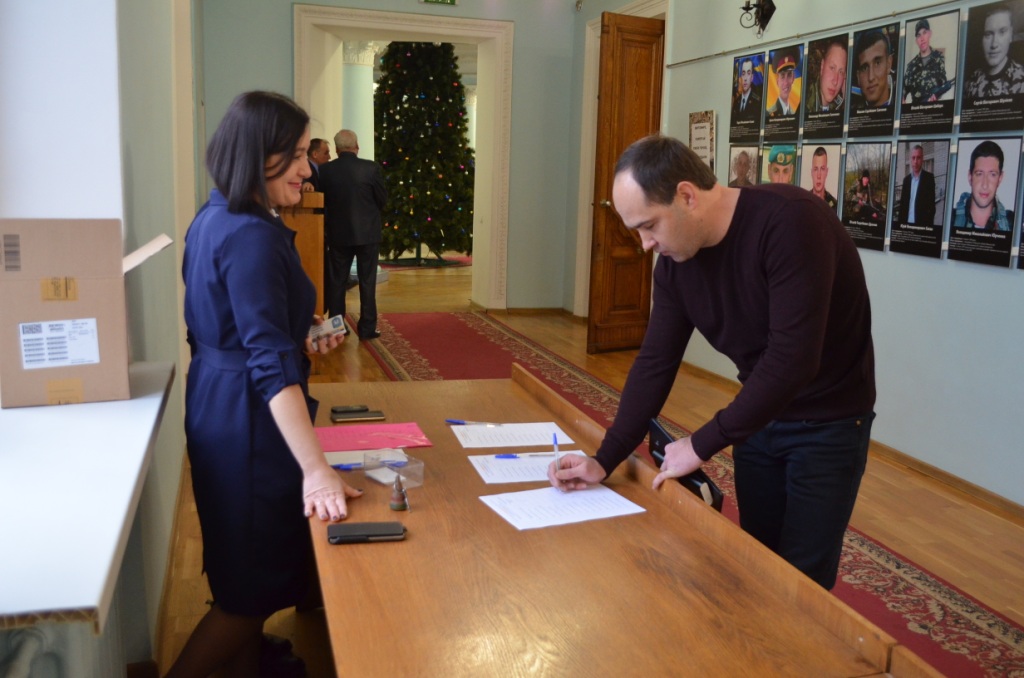 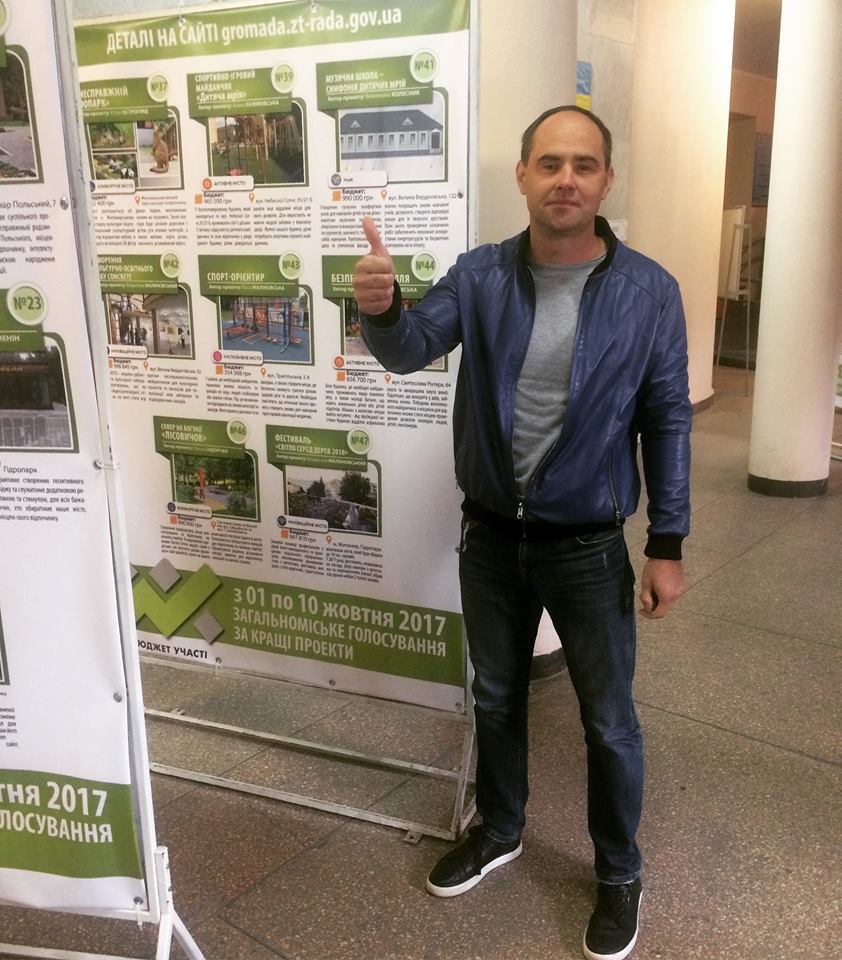 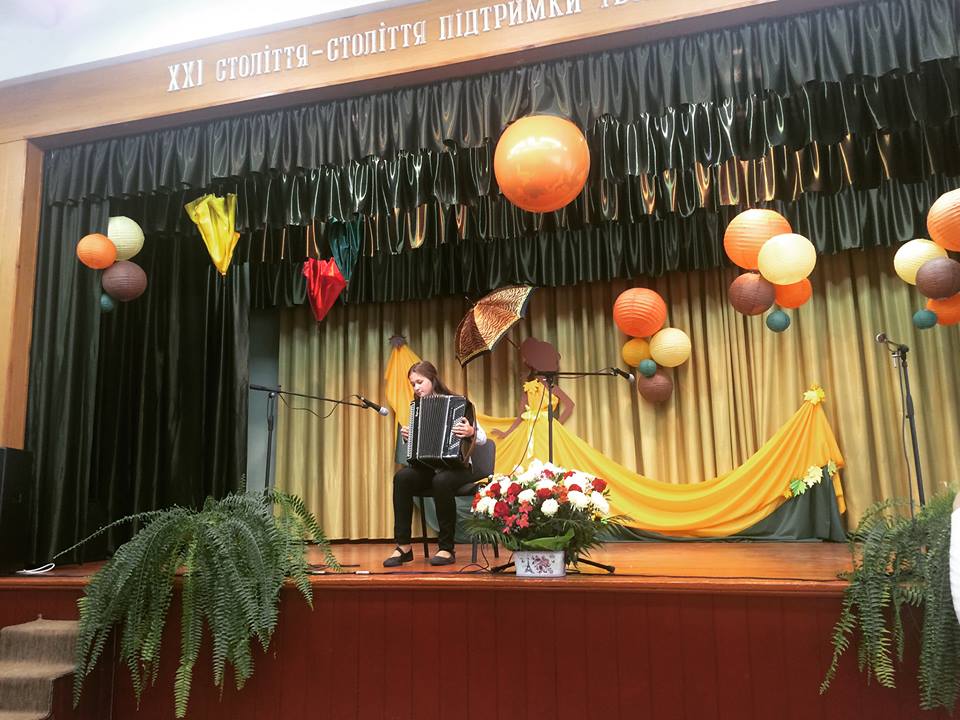 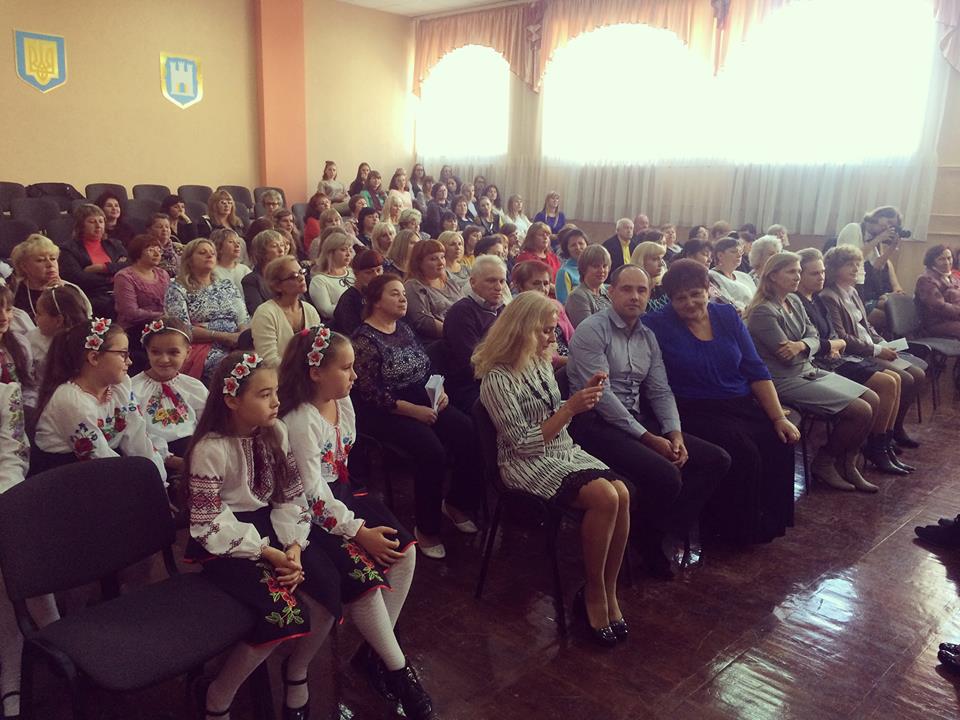 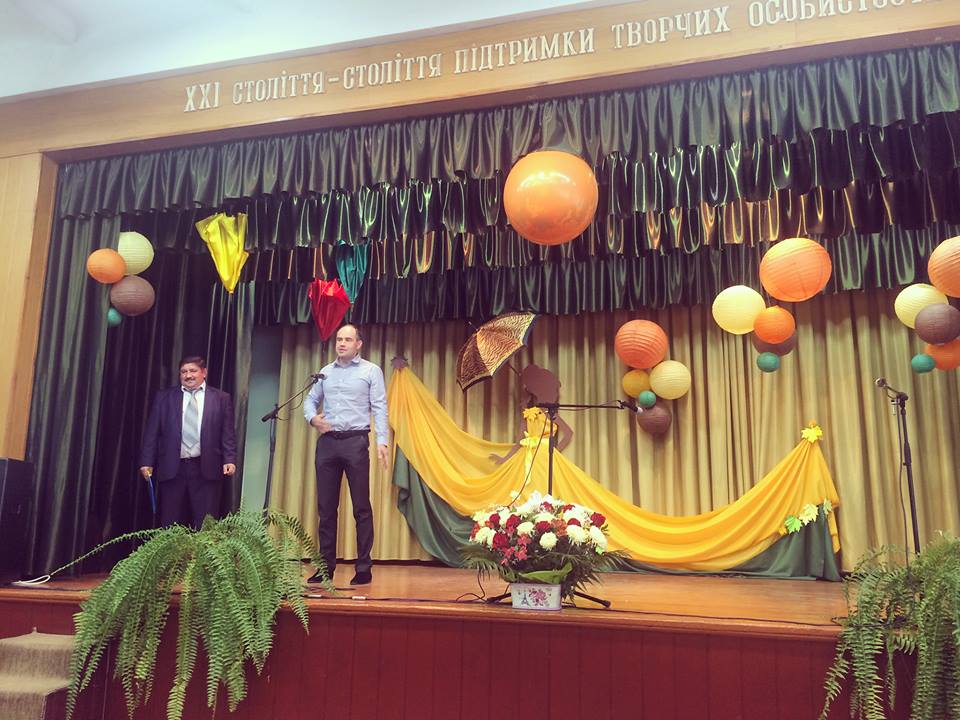 Дата народження:31.05.1979 р.Округ:Територіально виборчий округ № 24Партійна приналежність:Безпартійний Фракція:БЛОК ПЕТРА ПОРОШЕНКА "СОЛІДАРНІСТЬ"Контактні телефони:+38067-404-83-94 - помічникКомісія:Член постійної комісії з питань містобудування, архітектури та землекористування; член комісії у справах використання нежитлових приміщень комунальної власності міста Житомира;член наглядової ради комунального підприємства "Житомирводоканал".Освіта:ВищаМісце роботи:ТОВ "ФОРТЕЦЯ-К"Посада:Директор